SECTION 1: Identification of the substance/mixture and of the company/undertakingProduct identifierTrade name	Interior CleanerRegistration number (REACH)	not relevant (mixture)Relevant identified uses of the substance or mixture and uses advised againstRelevant identified uses	Professional useUses advised against	Do not use for private purposes (household).Details of the supplier of the safety data sheetPVA Hygiene LtdUnit 6, Havyat Business Park Havyat RoadBS40 5PA Wrington BristolUnited KingdomTelephone: +44(0)1934-862859Telefax: +44(0)1934-863443Emergency telephone numberEmergency information service	+44(0)1934-862859This number is only available during the following office hours: Mon-Fri 09:00 - 17:00SECTION 2: Hazards identificationClassification of the substance or mixtureClassification according to Regulation (EC) No 1272/2008 (CLP)For full text of abbreviations: see SECTION 16.Label elementsLabelling according to Regulation (EC) No 1272/2008 (CLP)signal word	dangerpictogramsGHS05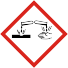 hazard statementsH315	Causes skin irritation.H318	Causes serious eye damage.precautionary statementsP264	Wash hands thoroughly after handling.P280	Wear protective gloves/protective clothing/eye protection/face protection.P302+P352	IF ON SKIN: Wash with plenty of water.P305+P351+P338	IF IN EYES: Rinse cautiously with water for several minutes. Remove contact lenses, if present and easy to do. Continue rinsing.P310	Immediately call a POISON CENTER/doctor. P362+P364	Take off contaminated clothing and wash it before reuse.hazardous ingredients for labelling	Sodium dodecylbenzenesulfonateOther hazardsOf no significance.Results of PBT and vPvB assessmentThis mixture does not contain any substances that are assessed to be a PBT or a vPvB.SECTION 3: Composition/information on ingredientsSubstancesNot relevant (mixture)MixturesThe product does not contain any (other) ingredients which are classified according to present knowledge of the supplier and contribute to the classification of the substance and hence require reporting in this section.RemarksFor full text of Hazard- and EU Hazard-statements: see SECTION 16. All the percentages given are percentages by weight unless stated other- wise.SECTION 4: First aid measuresDescription of first aid measuresGeneral notesDo not leave affected person unattended. Remove victim out of the danger area. Keep affected person warm, still and covered. Take off immediately all contaminated clothing. In all cases of doubt, or when symptoms persist, seek medical advice. In case of unconsciousness place person in the recovery position. Never give anything by mouth.Following inhalationProvide fresh air. If breathing is irregular or stopped, immediately seek medical assistance and start first aid actions. In case of respiratory tract irritation, consult a physician.Following skin contactBrush off loose particles from skin. Rinse skin with water/shower.Following eye contactRemove contact lenses, if present and easy to do. Continue rinsing. Irrigate copiously with clean, fresh water for at least 15 minutes, holding the eyelids apart.Following ingestionRinse mouth with water (only if the person is conscious). Do NOT induce vomiting. Call a POISON CENTER or doctor if you feel unwell.Most important symptoms and effects, both acute and delayedSymptoms and effects are not known to date.Indication of any immediate medical attention and special treatment neededFor specialist advice physicians should contact the anti poison control centre.SECTION 5: Firefighting measuresExtinguishing mediaSuitable extinguishing mediaWater; Foam; Dry extinguishing powder; ABC-powderUnsuitable extinguishing mediaWater jet.Special hazards arising from the substance or mixtureDeposited combustible dust has considerable explosion potential.Hazardous combustion productsDuring fire hazardous fumes/smoke could be produced.Advice for firefightersIn case of fire and/or explosion do not breathe fumes. Co-ordinate firefighting measures to the fire surroundings. Do not allow firefighting water to enter drains or water courses. Collect contaminated firefighting water separately. Fight fire with normal pre- cautions from a reasonable distance.Special protective equipment for firefightersSelf-contained breathing apparatus (EN 133). Standard protective clothing for firefighters.SECTION 6: Accidental release measuresPersonal precautions, protective equipment and emergency proceduresFor non-emergency personnelRemove persons to safety. Ventilate affected area. Control of dust.For emergency respondersWear breathing apparatus if exposed to vapours/dust/spray/gases. Use personal protective equipment as required.Environmental precautionsKeep away from drains, surface and ground water. Retain contaminated washing water and dispose of it.Methods and material for containment and cleaning upAdvices on how to contain a spillCovering of drains. Take up mechanically.Advices on how to clean up a spillTake up mechanically.Other information relating to spills and releasesPlace in appropriate containers for disposal. Ventilate affected area.Reference to other sectionsHazardous combustion products: see section 5. Personal protective equipment: see section 8. Incompatible materials: see sec- tion 10. Disposal considerations: see section 13.SECTION 7: Handling and storagePrecautions for safe handlingRecommendationsmeasures to prevent fire as well as aerosol and dust generationUse local and general ventilation. Take precautionary measures against static discharge. Use only in well-ventilated areas. Ground/bond container and receiving equipment.specific notes/detailsDust deposits may accumulate on all deposition surfaces in a technical room. The product in the delivered form is not dust ex- plosion capable; the enrichment of fine dust however leads to the danger of dust explosion.Advice on general occupational hygieneWash hands after use. Do not eat, drink and smoke in work areas. Remove contaminated clothing and protective equipment be- fore entering eating areas. Never keep food or drink in the vicinity of chemicals. Never place chemicals in containers that are normally used for food or drink. Keep away from food, drink and animal feedingstuffs.Conditions for safe storage, including any incompatibilitiesManaging of associated risksexplosive atmospheresRemoval of dust deposits.flammability hazardsKeep away from sources of ignition - No smoking. Take precautionary measures against static discharge.incompatible substances or mixturesObserve hints for combined storage. Keep away from alkalis, oxidising substances, acids.Control of effectsProtect against external exposure, such asHigh temperatures.Consideration of other adviceStore in a well-ventilated place. Keep container tightly closed.ventilation requirementsUse local and general ventilation.Specific end use(s)There is no additional information.SECTION 8: Exposure controls/personal protectionControl parameters National limit valuesNotationSTEL	short-term exposure limit: a limit value above which exposure should not occur and which is related to a 15-minute period unless oth- erwise specifiedTWA	time-weighted average (long-term exposure limit): measured or calculated in relation to a reference period of 8 hours time-weighted averageRelevant DNELs/DMELs/PNECs and other threshold levelsExposure controlsAppropriate engineering controlsGeneral ventilation.Individual protection measures (personal protective equipment) Eye/face protection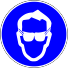              Goggles to be worn for preparation/dilution of the sachets only.              Goggles are not required for normal use of the ready to use productSkin protectionProtective clothing (EN 340).hand protection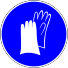 Chemical protection gloves are suitable, which are tested according to EN 374. The selection of the suitable gloves does not only depend on the material, but also on further marks of quality and varies from manufacturer to manufacturer. As the product is a preparation of several substances, the resistance of the glove material can not be calculated in advance and has therefore to be checked prior to the application.type of materialNitrile rubbermaterial thickness≥ 0,4 mmbreakthrough times of the glove material>120 minutes (permeation: level 4).other protection measuresTake recovery periods for skin regeneration. Preventive skin protection (barrier creams/ointments) is recommended. Wash hands thoroughly after handling.Respiratory protectionIn case of inadequate ventilation wear respiratory protection. P2 (filters at least 94 % of airborne particles, colour code: White).Environmental exposure controlsUse appropriate container to avoid environmental contamination. Keep away from drains, surface and ground water.SECTION 9: Physical and chemical propertiesInformation on basic physical and chemical properties AppearanceOther safety parametersSolubility(ies)Partition coefficientOther informationOf no significance.SECTION 10: Stability and reactivityReactivityThis material is not reactive under normal ambient conditions.Chemical stabilitySee below "Conditions to avoid".Possibility of hazardous reactionsNo known hazardous reactions.Conditions to avoidKeep away from heat.Hints to prevent fire or explosionThe product in the delivered form is not dust explosion capable; the enrichment of fine dust however leads to the danger of dust explosion.Incompatible materialsOxidisers.Hazardous  decomposition productsReasonably anticipated hazardous decomposition products produced as a result of use, storage, spill and heating are not known. Hazardous combustion products: see section 5.SECTION 11: Toxicological information11.1	Information on toxicological effectsTest data are not available for the complete mixture.Classification procedureThe method for classification of the mixture is based on ingredients of the mixture (additivity formula).Classification according to GHS (1272/2008/EC, CLP)Acute toxicityShall not be classified as acutely toxic.Skin corrosion/irritationCauses skin irritation.Serious eye damage/eye irritationCauses serious eye damage.Respiratory or skin sensitisationShall not be classified as a respiratory or skin sensitiser.Germ cell mutagenicityShall not be classified as germ cell mutagenic.CarcinogenicityShall not be classified as carcinogenic.Reproductive toxicityShall not be classified as a reproductive toxicant.Specific target organ toxicity - single exposureShall not be classified as a specific target organ toxicant (single exposure).Specific target organ toxicity - repeated exposureShall not be classified as a specific target organ toxicant (repeated exposure).Aspiration hazardShall not be classified as presenting an aspiration hazard.SECTION 12: Ecological informationToxicityShall not be classified as hazardous to the aquatic environment.Persistence and degradabilityData are not available.Bioaccumulative potentialData are not available.Mobility in soilData are not available.Results of PBT and vPvB assessmentThis mixture does not contain any substances that are assessed to be a PBT or a vPvB.Other adverse effectsData are not available.Endocrine disrupting potentialNone of the ingredients are listed.SECTION 13: Disposal considerations13.1	Waste treatment methodsSewage disposal-relevant informationDo not empty into drains. Avoid release to the environment.Waste treatment of containers/packagingsCompletely emptied packages can be recycled. Handle contaminated packages in the same way as the substance itself.RemarksPlease consider the relevant national or regional provisions. Waste shall be separated into the categories that can be handled separately by the local or national waste management facilities.SECTION 14: Transport informationUN number	not subject to transport regulationsUN proper shipping name	not relevantTransport hazard class(es)Class	-Packing group	not relevantEnvironmental hazardsSpecial precautions for userThere is no additional information.Transport in bulk according to Annex II of MARPOL and the IBC CodeNo data available.Information for each of the UN Model RegulationsTransport of dangerous goods by road, rail and inland waterway (ADR/RID/ADN)Not subject to ADR, RID and ADN.International Maritime Dangerous Goods Code (IMDG)Not subject to IMDG.International Civil Aviation Organization (ICAO-IATA/DGR)Not subject to ICAO-IATA.SECTION 15: Regulatory informationSafety, health and environmental regulations/legislation specific for the substance or mixture Relevant provisions of the European Union (EU)List of substances subject to authorisation (REACH, Annex XIV)None of the ingredients are listed.Regulation 166/2006/EC concerning the establishment of a European Pollutant Release and Transfer Register (PRTR)None of the ingredients are listed.Directive 2000/60/EC establishing a framework for Community action in the field of water policy (WFD)None of the ingredients are listed.Regulation 98/2013/EU on the marketing and use of explosives precursorsNone of the ingredients are listed.Chemical Safety AssessmentNo Chemical Safety Assessment has been carried out for this mixture by the supplier.SECTION 16: Other informationAbbreviations and acronymsKey literature references and sources for dataRegulation (EC) No 1272/2008 on classification, labelling and packaging of substances and mixtures. Regulation (EC) No. 1907/2006 (REACH), amended by 2015/830/EU.Transport of dangerous goods by road, rail and inland waterway (ADR/RID/ADN). International Maritime Dangerous Goods Code (IMDG). Dangerous Goods Regulations (DGR) for the air transport (IATA).Classification procedurePhysical and chemical properties: The classification is based on tested mixture.Health hazards, Environmental hazards: The method for classification of the mixture is based on ingredients of the mixture (additivity formula).List of relevant phrases (code and full text as stated in chapter 2 and 3)DisclaimerThis information is based upon the present state of our knowledge. This SDS has been compiled and is solely intended for this product.Poison centrePoison centrePoison centreCountryNameTelephoneUnited KingdomNational Poisons Information Service (NPIS) (medical professionals only)0344-8920111United KingdomNHS(general public)non-emergency: 111 or a doctor; emergency: 999SectionHazard classCategoryHazard class and categoryHazard state- ment3.2skin corrosion/irritation2Skin Irrit. 2H3153.3serious eye damage/eye irritation1Eye Dam. 1H318Name of sub- stanceIdentifierWt%Classification acc. to GHSPictogramsSpecific Conc.LimitsM-FactorsCitric acidCAS No10 - < 30Eye Irrit. 2 / H3195949-29-177-92-9EC No201-069-1REACH Reg.No01-2119457026-42-xxxxSulfuric acid,CAS No5 - < 10Acute Tox. 4 / H302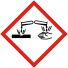 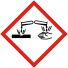 Eye Dam. 1;mono-C12-14-al-85586-07-8Skin Irrit. 2 / H315H318: C ≥ 20 %kyl esters, sodiumEye Dam. 1 / H318Eye Irrit. 2; H319:saltsEC NoAquatic Chronic 3 /10 % ≤ C < 20 %287-809-4H412REACH Reg.No01-2119489463-28-xxxxName of sub- stanceIdentifierWt%Classification acc. to GHSPictogramsSpecific Conc.LimitsM-FactorsSodium dodecyl-CAS No1 - < 5Acute Tox. 4 / H302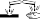 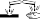 benzenesulfonate25155-30-0Skin Irrit. 2 / H315Eye Dam. 1 / H318EC No246-680-4REACH Reg.No01-2120088038-51-xxxxOccupational exposure limit values (Workplace Exposure Limits)Occupational exposure limit values (Workplace Exposure Limits)Occupational exposure limit values (Workplace Exposure Limits)Occupational exposure limit values (Workplace Exposure Limits)Occupational exposure limit values (Workplace Exposure Limits)Occupational exposure limit values (Workplace Exposure Limits)Occupational exposure limit values (Workplace Exposure Limits)Occupational exposure limit values (Workplace Exposure Limits)Occupational exposure limit values (Workplace Exposure Limits)Coun tryName of agentCAS NoIdentifi- erTWA[ppm]TWA[mg/m³]STEL[ppm]STEL[mg/m³]SourceGBdustWEL10EH40/2005GBdustWEL4EH40/2005Relevant DNELs of components of the mixtureRelevant DNELs of components of the mixtureRelevant DNELs of components of the mixtureRelevant DNELs of components of the mixtureRelevant DNELs of components of the mixtureRelevant DNELs of components of the mixtureRelevant DNELs of components of the mixtureName of substanceCAS NoEnd- pointThreshold levelProtection goal, route of exposureUsed inExposure timeSulfuric acid, mono- C12-14-alkyl esters, sodium salts85586-07-8DNEL285 mg/m³human, inhalatoryworker (industry)chronic - systemic effectsSulfuric acid, mono- C12-14-alkyl esters, sodium salts85586-07-8DNEL4,060 mg/kg bw/dayhuman, dermalworker (industry)chronic - systemic effectsSulfuric acid, mono- C12-14-alkyl esters, sodium salts85586-07-8DNEL85 mg/m³human, inhalatoryconsumer (private households)chronic - systemic effectsSulfuric acid, mono- C12-14-alkyl esters, sodium salts85586-07-8DNEL2,440 mg/kg bw/dayhuman, dermalconsumer (private households)chronic - systemic effectsRelevant DNELs of components of the mixtureRelevant DNELs of components of the mixtureRelevant DNELs of components of the mixtureRelevant DNELs of components of the mixtureRelevant DNELs of components of the mixtureRelevant DNELs of components of the mixtureRelevant DNELs of components of the mixtureName of substanceCAS NoEnd- pointThreshold levelProtection goal, route of exposureUsed inExposure timeSulfuric acid, mono- C12-14-alkyl esters, sodium salts85586-07-8DNEL24 mg/kg bw/dayhuman, oralconsumer (private households)chronic - systemic effectsSodium dodecylben- zenesulfonate25155-30-0DNEL52 mg/m³human, inhalatoryworker (industry)chronic - systemic effectsSodium dodecylben- zenesulfonate25155-30-0DNEL52 mg/m³human, inhalatoryworker (industry)acute - systemic effectsSodium dodecylben- zenesulfonate25155-30-0DNEL52 mg/m³human, inhalatoryworker (industry)chronic - local ef- fectsSodium dodecylben- zenesulfonate25155-30-0DNEL52 mg/m³human, inhalatoryworker (industry)acute - local ef- fectsSodium dodecylben- zenesulfonate25155-30-0DNEL57.2 mg/kg bw/dayhuman, dermalworker (industry)chronic - systemic effectsSodium dodecylben- zenesulfonate25155-30-0DNEL80 mg/kg bw/dayhuman, dermalworker (industry)acute - systemic effectsSodium dodecylben- zenesulfonate25155-30-0DNEL26 mg/m³human, inhalatoryconsumer (private households)chronic - systemic effectsSodium dodecylben- zenesulfonate25155-30-0DNEL26 mg/m³human, inhalatoryconsumer (private households)acute - systemic effectsSodium dodecylben- zenesulfonate25155-30-0DNEL26 mg/m³human, inhalatoryconsumer (private households)chronic - local ef- fectsSodium dodecylben- zenesulfonate25155-30-0DNEL26 mg/m³human, inhalatoryconsumer (private households)acute - local ef- fectsSodium dodecylben- zenesulfonate25155-30-0DNEL28.6 mg/kg bw/dayhuman, dermalconsumer (private households)chronic - systemic effectsSodium dodecylben- zenesulfonate25155-30-0DNEL40 mg/kg bw/dayhuman, dermalconsumer (private households)acute - systemic effectsSodium dodecylben- zenesulfonate25155-30-0DNEL13 mg/kg bw/dayhuman, oralconsumer (private households)chronic - systemic effectsSodium dodecylben- zenesulfonate25155-30-0DNEL13 mg/kg bw/dayhuman, oralconsumer (private households)acute - systemic effectsRelevant PNECs of components of the mixtureRelevant PNECs of components of the mixtureRelevant PNECs of components of the mixtureRelevant PNECs of components of the mixtureRelevant PNECs of components of the mixtureRelevant PNECs of components of the mixtureRelevant PNECs of components of the mixtureName of substanceCAS NoEnd- pointThreshold levelOrganismEnvironmental compartmentExposure timeCitric acid5949-29-177-92-9PNEC0.44 mg/laquatic organismsfreshwatershort-term (single instance)Citric acid5949-29-177-92-9PNEC0.044 mg/laquatic organismsmarine watershort-term (single instance)Citric acid5949-29-177-92-9PNEC1,000 mg/laquatic organismssewage treatment plant (STP)short-term (single instance)Citric acid5949-29-177-92-9PNEC34.6 mg/kgaquatic organismsfreshwater sedi- mentshort-term (single instance)Citric acid5949-29-177-92-9PNEC3.46 mg/kgaquatic organismsmarine sedimentshort-term (single instance)Citric acid5949-29-177-92-9PNEC33.1 mg/kgterrestrial organismssoilshort-term (single instance)Relevant PNECs of components of the mixtureRelevant PNECs of components of the mixtureRelevant PNECs of components of the mixtureRelevant PNECs of components of the mixtureRelevant PNECs of components of the mixtureRelevant PNECs of components of the mixtureRelevant PNECs of components of the mixtureName of substanceCAS NoEnd- pointThreshold levelOrganismEnvironmental compartmentExposure timeSulfuric acid, mono- C12-14-alkyl esters, sodium salts85586-07-8PNEC0.131 mg/laquatic organismsfreshwatershort-term (single instance)Sulfuric acid, mono- C12-14-alkyl esters, sodium salts85586-07-8PNEC0.013 mg/laquatic organismsmarine watershort-term (single instance)Sulfuric acid, mono- C12-14-alkyl esters, sodium salts85586-07-8PNEC0.036 mg/laquatic organismswaterintermittent re- leaseSulfuric acid, mono- C12-14-alkyl esters, sodium salts85586-07-8PNEC1.35 mg/laquatic organismssewage treatment plant (STP)short-term (single instance)Sulfuric acid, mono- C12-14-alkyl esters, sodium salts85586-07-8PNEC4.61 mg/kgaquatic organismsfreshwater sedi- mentshort-term (single instance)Sulfuric acid, mono- C12-14-alkyl esters, sodium salts85586-07-8PNEC0.461 mg/kgaquatic organismsmarine sedimentshort-term (single instance)Sulfuric acid, mono- C12-14-alkyl esters, sodium salts85586-07-8PNEC0.846 mg/kgterrestrial organismssoilshort-term (single instance)Sodium dodecylben- zenesulfonate25155-30-0PNEC0.693 mg/laquatic organismsfreshwatershort-term (single instance)Sodium dodecylben- zenesulfonate25155-30-0PNEC1 mg/laquatic organismsmarine watershort-term (single instance)Sodium dodecylben- zenesulfonate25155-30-0PNEC0.654 mg/laquatic organismswaterintermittent re- leaseSodium dodecylben- zenesulfonate25155-30-0PNEC50 mg/laquatic organismssewage treatment plant (STP)short-term (single instance)Sodium dodecylben- zenesulfonate25155-30-0PNEC27.5 mg/kgaquatic organismsfreshwater sedi- mentshort-term (single instance)Sodium dodecylben- zenesulfonate25155-30-0PNEC2.75 mg/kgaquatic organismsmarine sedimentshort-term (single instance)Sodium dodecylben- zenesulfonate25155-30-0PNEC25 mg/kgterrestrial organismssoilshort-term (single instance)Physical statesolid (powder)Colourlight blueOdourcharacteristicpH (value)7 (10 g/l)Melting point/freezing pointnot determinedInitial boiling point and boiling rangenot determinedFlash pointnot applicableEvaporation ratenot determinedFlammability (solid, gas)non-combustibleExplosion limits of dust cloudsnot determinedVapour pressurenot determinedDensitynot determinedVapour densitythis information is not availableRelative densityinformation on this property is not available- water solubilitymiscible in any proportion- n-octanol/water (log KOW)this information is not availableAuto-ignition temperaturenot determinedViscositynot relevant (solid matter)Explosive propertiesnoneOxidising propertiesnoneAcute toxicity of components of the mixtureAcute toxicity of components of the mixtureAcute toxicity of components of the mixtureAcute toxicity of components of the mixtureAcute toxicity of components of the mixtureAcute toxicity of components of the mixtureName of substanceCAS NoExposure routeEndpointValueSpeciesCitric acid5949-29-177-92-9oralLD505,400 mg/kgmouseCitric acid5949-29-177-92-9dermalLD50>2,000 mg/kgratSulfuric acid, mono-C12-14-alkyl es- ters, sodium salts85586-07-8oralLD50<2,000 mg/kgratSulfuric acid, mono-C12-14-alkyl es- ters, sodium salts85586-07-8dermalLD50>2,000 mg/kgratAquatic toxicity (acute) of components of the mixtureAquatic toxicity (acute) of components of the mixtureAquatic toxicity (acute) of components of the mixtureAquatic toxicity (acute) of components of the mixtureAquatic toxicity (acute) of components of the mixtureAquatic toxicity (acute) of components of the mixtureName of substanceCAS NoEndpointValueSpeciesExposure timeCitric acid5949-29-177-92-9LC50440 mg/lfish48 hSulfuric acid, mono- C12-14-alkyl esters, so- dium salts85586-07-8LC503.6 mg/lfish96 hSulfuric acid, mono- C12-14-alkyl esters, so- dium salts85586-07-8EC504.7 mg/laquatic invertebrates48 hSulfuric acid, mono- C12-14-alkyl esters, so- dium salts85586-07-8ErC50>20 mg/lalgae72 hAquatic toxicity (chronic) of components of the mixtureAquatic toxicity (chronic) of components of the mixtureAquatic toxicity (chronic) of components of the mixtureAquatic toxicity (chronic) of components of the mixtureAquatic toxicity (chronic) of components of the mixtureAquatic toxicity (chronic) of components of the mixtureName of substanceCAS NoEndpointValueSpeciesExposure timeCitric acid5949-29-177-92-9LC501,535 mg/laquatic invertebrates24 hSulfuric acid, mono- C12-14-alkyl esters, so- dium salts85586-07-8EC50135 mg/lmicroorganisms3 hAbbr.Descriptions of used abbreviationsAcute Tox.Acute toxicityADNAccord européen relatif au transport international des marchandises dangereuses par voies de navigation intérieures (European Agreement concerning the International Carriage of Dangerous Goods by Inland Waterways)ADRAccord européen relatif au transport international des marchandises dangereuses par route (European Agreement concerning the International Carriage of Dangerous Goods by Road)Aquatic ChronicHazardous to the aquatic environment - chronic hazardCASChemical Abstracts Service (service that maintains the most comprehensive list of chemical substances)CLPRegulation (EC) No 1272/2008 on classification, labelling and packaging of substances and mixturesDGRDangerous Goods Regulations (see IATA/DGR)DMELDerived Minimal Effect LevelDNELDerived No-Effect LevelEC NoThe EC Inventory (EINECS, ELINCS and the NLP-list) is the source for the seven-digit EC number, an identifier of substances commercially available within the EU (European Union)EH40/2005EH40/2005 Workplace exposure limits (http://www.nationalarchives.gov.uk/doc/open-government-licence/)EINECSEuropean Inventory of Existing Commercial Chemical SubstancesELINCSEuropean List of Notified Chemical SubstancesAbbr.Descriptions of used abbreviationsEye Dam.Seriously damaging to the eyeEye Irrit.Irritant to the eyeGHS"Globally Harmonized System of Classification and Labelling of Chemicals" developed by the United NationsIATAInternational Air Transport AssociationIATA/DGRDangerous Goods Regulations (DGR) for the air transport (IATA)ICAOInternational Civil Aviation OrganizationIMDGInternational Maritime Dangerous Goods Codeindex NoThe Index number is the identification code given to the substance in Part 3 of Annex VI to Regulation (EC) No 1272/2008MARPOLInternational Convention for the Prevention of Pollution from Ships (abbr. of "Marine Pollutant")NLPNo-Longer PolymerPBTPersistent, Bioaccumulative and ToxicPNECPredicted No-Effect ConcentrationppmParts per millionREACHRegistration, Evaluation, Authorisation and Restriction of ChemicalsRIDRèglement concernant le transport International ferroviaire des marchandises Dangereuses (Regulations concern- ing the International carriage of Dangerous goods by Rail)Skin Corr.Corrosive to skinSkin Irrit.Irritant to skinSTELShort-term exposure limitTWATime-weighted averagevPvBVery Persistent and very BioaccumulativeWELWorkplace exposure limitCodeTextH302Harmful if swallowed.H315Causes skin irritation.H318Causes serious eye damage.H319Causes serious eye irritation.H412Harmful to aquatic life with long lasting effects.